The Director of Trademarks Intellectual Property Center, 28 Upper McKinley Rd., McKinley Hill Town Center Fort Bonifacio, Taguig City 1634 PhilippinesThe registrant, through the undersigned counsel or authorized resident representative requests for the replacement of the national registration with an International Registration. The details of the national registration and the International Registration are indicated below: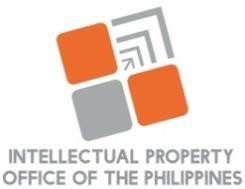 Intellectual Property Office of the PhilippinesDocument No.IPOPHL-SOP-BOT-02-F02Document No.IPOPHL-SOP-BOT-02-F02Bureau of TrademarksRev. No. 01Rev. No. 01REQUEST TO REPLACE A PHILIPPINE NATIONAL REGISTRATIONWITH AN INTERNATIONAL REGISTRATION(Prescribed Form)Issued By: BOTDate:October 01, 2017Details of the International Registration:International Registration No.: International Registration Date: Holder:Nationality / State or Country of Incorporation:Class(es) Subject of Replacement:Details of the National Registration to be Replaced:Registration No.: Date of Filing:Date of Registration:Agent/Representative Details: Name & Signature :  FEDERIS & ASSOCIATES LAW OFFICES     Address:                      Suites 2004 and 2005, 88 Corporate Center, 141 Valero corner Sedeño St.,                                          Salcedo Village,  Makati City   1227, Philippines   Telephone:                 (632)889-6197 to 98                Email:                          mail@federislaw.com.ph   Agent Code, if any:   8025